Employment Application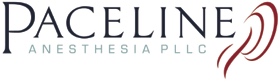 Paceline Anesthesia PLLCCONFIDENTIAL APPLICATIONPlease complete and return to: info@pacelineanesthesia.com or fax to 253-939-4745Applicant InformationApplicant InformationApplicant InformationApplicant InformationApplicant InformationApplicant InformationApplicant InformationApplicant InformationApplicant InformationLast Name:First NameDate:Street Address:Apartment/Unit #Apartment/Unit #Apartment/Unit #City:State:State:ZIP:Phone:Email Address:Email Address:Email Address:Date Available:Social Security No.Desired Salary:$      Position Applied For Full-time Full-time Part-time Part-time Part-time Per Diem Per Diem Per DiemAre you a citizen of the United States? YES NOIf no, are you authorized to work in the U.S.?If no, are you authorized to work in the U.S.?If no, are you authorized to work in the U.S.?If no, are you authorized to work in the U.S.? YES NOHave you ever been convicted of a felony? YES NOIf yes, explainIf yes, explainEducational Experience:Educational Experience:Educational Experience:Educational Experience:Educational Experience:Educational Experience:Educational Experience:Anesthesia School:Anesthesia School:City, State:From:To:Degree:Nursing School:Nursing School:City, State:From:To:Degree:Undergraduate College:Undergraduate College:City, State:From:To:Degree:Undergraduate College:Undergraduate College:City, State:From:To:Degree:Current Licenses (RN and ARNP)Current Licenses (RN and ARNP)Current Licenses (RN and ARNP)Current Licenses (RN and ARNP)Current Licenses (RN and ARNP)Current Licenses (RN and ARNP)Current Licenses (RN and ARNP)Current Licenses (RN and ARNP)License Type:State:License #Expiration Date:License Type:State:License #Expiration Date:License Type:State:License #Expiration Date:License Type:State:License #Expiration Date:License Type:State:License #Expiration Date:Current Certifications:Current Certifications:Current Certifications:Current Certifications:Current Certifications:NBCRNA YES NOExpiration Date:ACLS YES NOExpiration Date:BCLS YES NOExpiration Date:PALS YES NOExpiration Date:Malpractice Insurance:Malpractice Insurance:Malpractice Insurance:Malpractice Insurance:Malpractice Insurance:Malpractice Insurance:Malpractice Insurance:Do you have you own Malpractice insurance?Do you have you own Malpractice insurance?Do you have you own Malpractice insurance? YES NO NO NOCoverage Limits $1,000,000/$3,000,000 $1,000,000/$3,000,000 Other Other Other OtherHospital Based: YES NOStand-Alone:Stand-Alone: YES NOPrevious Claims YES NOIf yes, please explain (include dates) :If yes, please explain (include dates) :Electronic Medical Records:Electronic Medical Records:Electronic Medical Records:Electronic Medical Records:Do you have experience with electronic medical records?Do you have experience with electronic medical records? YES NOIf yes, which EMR:Professional Experience:Professional Experience:Professional Experience:Professional Experience:Professional Experience:Professional Experience:List most recent employer firstList most recent employer firstList most recent employer firstList most recent employer firstList most recent employer firstList most recent employer firstFacility Name:Phone:Address:Position Held:Ending Salary:$      Specialty:From:To:Reason for Leaving:Additional Information:Facility Name:Phone:Phone:Address:Position Held:Ending Salary:Ending Salary:$      Specialty:From:To:Reason for Leaving:Reason for Leaving:Additional Information:Facility Name:Phone:Phone:Address:Position Held:Ending Salary:Ending Salary:$      Specialty:From:To:Reason for Leaving:Reason for Leaving:Additional Information:Professional References:Professional References:Professional References:Professional References:Professional References:Professional References:Professional References:Please list three professional referencesPlease list three professional referencesPlease list three professional referencesPlease list three professional referencesPlease list three professional referencesPlease list three professional referencesPlease list three professional referencesName of Reference:Name of Reference:Title of Reference:Title of Reference:Company/Facility:Company/Facility:Phone:Address:Your relationship with reference:Your relationship with reference:Your relationship with reference:Name of Reference:Name of Reference:Title of Reference:Title of Reference:Company/Facility:Company/Facility:Phone:Address:Your relationship with reference:Your relationship with reference:Your relationship with reference:Name of Reference:Name of Reference:Title of Reference:Title of Reference:Company/Facility:Company/Facility:Phone:Address:Your relationship with reference:Your relationship with reference:Your relationship with reference:Self-Description:Please tell us more about you both professionally and personally:      Release, Authorization, and Acknowledgment:Release, Authorization, and Acknowledgment:Release, Authorization, and Acknowledgment:Release, Authorization, and Acknowledgment:I certify that the above information I have provided on this application and attachments is true, complete and accurate, that is can be used by Paceline Anesthesia PLLC for evaluating my potential as an anesthesia provider, and that Paceline Anesthesia PLLC can rely on the truthfulness of my application. If this application leads to employment, I understand that false or misleading information in my application or interview may result in my release. I acknowledge in making medical application for membership to the medical staff, I authorize Paceline Anesthesia PLLC and its representatives, to obtain any information that may be relevant to an evaluation of my professional qualifications, including references, information about disciplinary actions or other credentials or confidential information. I hereby release Paceline Anesthesia PLLC, its officers, employees, and representatives, and third parties which provide or receive information regarding my credentials. Further, I agree to indemnify, defend and hold Paceline Anesthesia PLLC, its officers, employees, and representatives and third parties harmless from any and all claims, causes of action, damages, judgments and expenses, including reasonable attorney’s fees, arising from or related to the collection, verification and dissemination of my credentialing information. I understand that I have the burden of providing accurate information to Paceline Anesthesia PLLC to demonstrate my qualifications. I understand that any misrepresentation on this application may constitute grounds for denial or referral to practice assignments. I understand that I am responsible for notifying Paceline Anesthesia PLLC of any changes affecting my professional status. I certify that the information contained in this application is accurate and complete. I authorize my previous employers, schools, or persons listed as references to give any information regarding employment or educational record. I agree that this company and my previous employers will not be held liable in any respect if a job offer is not extended, or is withdrawn, or employment is terminated because of false statements, omissions, or answers made by myself on this application. In the event of any employment with this company, I will comply with all rules and regulations as set by the company in any communication distributed to the employees. I certify that the above information I have provided on this application and attachments is true, complete and accurate, that is can be used by Paceline Anesthesia PLLC for evaluating my potential as an anesthesia provider, and that Paceline Anesthesia PLLC can rely on the truthfulness of my application. If this application leads to employment, I understand that false or misleading information in my application or interview may result in my release. I acknowledge in making medical application for membership to the medical staff, I authorize Paceline Anesthesia PLLC and its representatives, to obtain any information that may be relevant to an evaluation of my professional qualifications, including references, information about disciplinary actions or other credentials or confidential information. I hereby release Paceline Anesthesia PLLC, its officers, employees, and representatives, and third parties which provide or receive information regarding my credentials. Further, I agree to indemnify, defend and hold Paceline Anesthesia PLLC, its officers, employees, and representatives and third parties harmless from any and all claims, causes of action, damages, judgments and expenses, including reasonable attorney’s fees, arising from or related to the collection, verification and dissemination of my credentialing information. I understand that I have the burden of providing accurate information to Paceline Anesthesia PLLC to demonstrate my qualifications. I understand that any misrepresentation on this application may constitute grounds for denial or referral to practice assignments. I understand that I am responsible for notifying Paceline Anesthesia PLLC of any changes affecting my professional status. I certify that the information contained in this application is accurate and complete. I authorize my previous employers, schools, or persons listed as references to give any information regarding employment or educational record. I agree that this company and my previous employers will not be held liable in any respect if a job offer is not extended, or is withdrawn, or employment is terminated because of false statements, omissions, or answers made by myself on this application. In the event of any employment with this company, I will comply with all rules and regulations as set by the company in any communication distributed to the employees. I certify that the above information I have provided on this application and attachments is true, complete and accurate, that is can be used by Paceline Anesthesia PLLC for evaluating my potential as an anesthesia provider, and that Paceline Anesthesia PLLC can rely on the truthfulness of my application. If this application leads to employment, I understand that false or misleading information in my application or interview may result in my release. I acknowledge in making medical application for membership to the medical staff, I authorize Paceline Anesthesia PLLC and its representatives, to obtain any information that may be relevant to an evaluation of my professional qualifications, including references, information about disciplinary actions or other credentials or confidential information. I hereby release Paceline Anesthesia PLLC, its officers, employees, and representatives, and third parties which provide or receive information regarding my credentials. Further, I agree to indemnify, defend and hold Paceline Anesthesia PLLC, its officers, employees, and representatives and third parties harmless from any and all claims, causes of action, damages, judgments and expenses, including reasonable attorney’s fees, arising from or related to the collection, verification and dissemination of my credentialing information. I understand that I have the burden of providing accurate information to Paceline Anesthesia PLLC to demonstrate my qualifications. I understand that any misrepresentation on this application may constitute grounds for denial or referral to practice assignments. I understand that I am responsible for notifying Paceline Anesthesia PLLC of any changes affecting my professional status. I certify that the information contained in this application is accurate and complete. I authorize my previous employers, schools, or persons listed as references to give any information regarding employment or educational record. I agree that this company and my previous employers will not be held liable in any respect if a job offer is not extended, or is withdrawn, or employment is terminated because of false statements, omissions, or answers made by myself on this application. In the event of any employment with this company, I will comply with all rules and regulations as set by the company in any communication distributed to the employees. I certify that the above information I have provided on this application and attachments is true, complete and accurate, that is can be used by Paceline Anesthesia PLLC for evaluating my potential as an anesthesia provider, and that Paceline Anesthesia PLLC can rely on the truthfulness of my application. If this application leads to employment, I understand that false or misleading information in my application or interview may result in my release. I acknowledge in making medical application for membership to the medical staff, I authorize Paceline Anesthesia PLLC and its representatives, to obtain any information that may be relevant to an evaluation of my professional qualifications, including references, information about disciplinary actions or other credentials or confidential information. I hereby release Paceline Anesthesia PLLC, its officers, employees, and representatives, and third parties which provide or receive information regarding my credentials. Further, I agree to indemnify, defend and hold Paceline Anesthesia PLLC, its officers, employees, and representatives and third parties harmless from any and all claims, causes of action, damages, judgments and expenses, including reasonable attorney’s fees, arising from or related to the collection, verification and dissemination of my credentialing information. I understand that I have the burden of providing accurate information to Paceline Anesthesia PLLC to demonstrate my qualifications. I understand that any misrepresentation on this application may constitute grounds for denial or referral to practice assignments. I understand that I am responsible for notifying Paceline Anesthesia PLLC of any changes affecting my professional status. I certify that the information contained in this application is accurate and complete. I authorize my previous employers, schools, or persons listed as references to give any information regarding employment or educational record. I agree that this company and my previous employers will not be held liable in any respect if a job offer is not extended, or is withdrawn, or employment is terminated because of false statements, omissions, or answers made by myself on this application. In the event of any employment with this company, I will comply with all rules and regulations as set by the company in any communication distributed to the employees. Signature:Date: